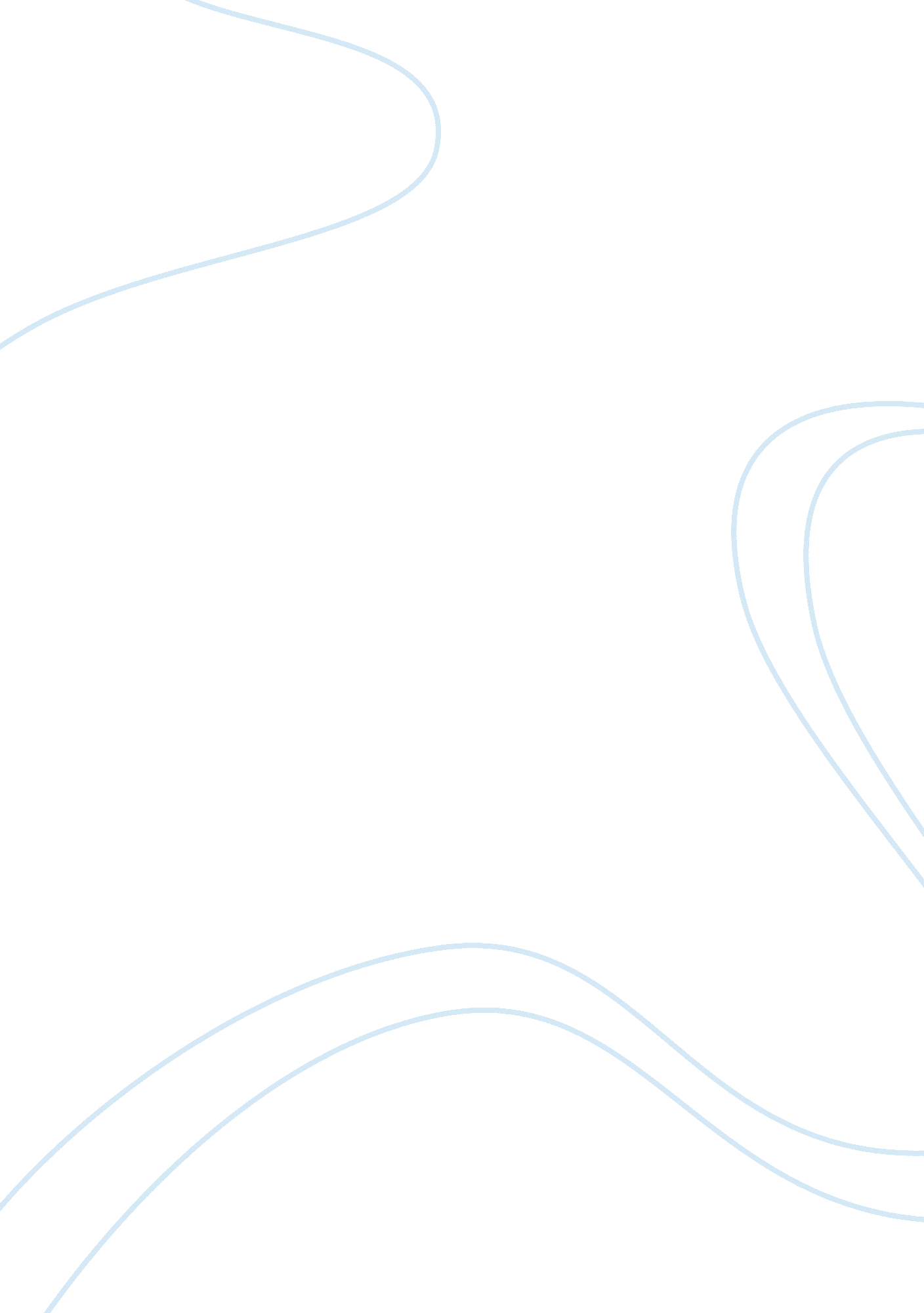 Prelude to foundation author’s noteProfession, Writer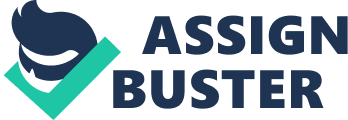 When I wrote " Foundation," which appeared in the May 1942 issue of AstoundingScienceFiction, I had no idea that I had begun a series of stories that would eventually grow into six volumes and a total of 650, 000 words (so far). Nor did I have any idea that it would be unified with my series of short stories and novels involving robots and my novels involving the Galactic Empire for a grand total (so far) of fourteen volumes and a total of about 1, 450, 000 words. You will see, if you study the publication dates of these books, that there was a twenty-five-year hiatus between 1957 and 1982, during which I did not add to this series. This was not because I had stopped writing. Indeed, I wrote full-speed throughout the quarter century, but I wrote other things. That I returned to the series in 1982 was not my own notion but was the result of a combination of pressures from readers and publishers that eventually became overwhelming. In any case, the situation has become sufficiently complicated for me to feel that the readers might welcome a kind of guide to the series, since they were not written in the order in which (perhaps) they should be read. The fourteen books, all published by Doubleday, offer a kind of history of the future, which is, perhaps, not completely consistent, since I did not plan consistency to begin with. The chronological order of the books, in terms of future history (and not of publication date), is as follows: The Complete Robot (1982). This is a collection of thirty-one robot short stories published between 1940 and 1976 and includes every story in my earlier collection I Robot (1950). Only one robot short story has been written since this collection appeared. That is " RobotDreams," which has not yet appeared in any Doubleday collection. The Caves of Steel (1954). This is the first of my robot novels. The Naked Sun (1957). The second robot novel. The Robots of Dawn (1983). The third robot novel. Robots and Empire (1985). The fourth robot novel. The Currents of Space (1952). This is the first of my Empire novels. The Stars, Like Dust (1951). The second Empire novel. Pebble in the Sky (1950). The third Empire novel. Prelude to Foundation (1988). This is the first Foundation novel (although it is the latest written, so far). Foundation (1951). The second Foundation novel. Actually, it is a collection of four stories, originally published between 1942 and 1944, plus an introductory section written for the book in 1949. Foundation and Empire (1952). The third Foundation novel, made up of two stories, originally published in 1945. Second Foundation (1953). The fourth Foundation novel, made up of two stories, originally published in 1948 and 1949. Foundations Edge (1982). The fifth Foundation novel. Foundation and Earth (1983). The sixth Foundation novel. Will I add additional books to the series? I might. There is room for a book between Robots and Empire (5) and The Currents of Space (6) and between Prelude to Foundation (9) and Foundation (10) and of course between others as well. And then I can follow Foundation and Earth (14) with additional volumes-as many as I like. Naturally, there's got to be some limit, for I don't expect to live forever, but I do intend to hang on as long as possible. 